 28 сентября 2022г.                                                                     		 №01-13/113ПРИКАЗ«Об утверждении мест регистрации и приемазаявлений на участие в государственной итоговой аттестациипо образовательным программам среднего общего образованияв 2023 году на территории МР «Оленекский эвенкийскийнациональный район»»	На основании приказа Министерства образования и науки РС (Я) от 16.09.2022 г. №01-03/2098 «Об утверждении мест регистрации и приема заявлений на участие в государственной итоговой аттестации по образовательным программам среднего общего образования в 2023 году на территории Республики Саха (Якутия)», в соответствии с Порядком проведения государственной итоговой аттестации по образовательным программам среднего общего образования, утвержденным приказом Министерства просвещения Российской Федерации , Федеральной службы по надзору в сфере образования и науки от 07 ноября 2018 г. №190/1512, в целях организованного проведения государственной итоговой аттестации по образовательным программам среднего общего образования (далее – ГИА-11) в 2023 году на территории МР «Оленекский эвенкийский национальный район» (далее – МР «ОЭНР»),ПРИКАЗЫВАЮ:Утвердить Перечень мест регистрации и приема заявлений на участие в ГИА-11 в 2023 году на территории МР «ОЭНР» согласно приложению к настоящему приказу.Определить места регистрации и приема заявлений на участие в ГИА-11 на досрочный, основной и дополнительный периоды:в общеобразовательных организациях по месту жительства для выпускников текущего года;в МКУ «Оленекское районное управление образования» (далее – МКУ «ОРУО»), общеобразовательных организациях по месту жительства для выпускников прошлых лет, выпускников начального и среднего профессионального образования всех форм собственности;в МКУ «ОРУО», общеобразовательных организациях для граждан без определенного места жительства, беженцев, находящихся на территории МР «ОЭНР».Разместить сведения о местах регистрации и приема заявлений на сайтах МКУ «ОРУО», образовательных организаций, в средствах массовой информации.Завершить регистрацию и прием заявлений на участие в ГИА-11 до 01 февраля 2023 года (включительно).Контроль исполнения настоящего приказа возложить на Соломонову А.В., руководителя отдела общего и дополнительного образования МКУ «ОРУО».И.о.начальника:			п/п		Николаева М.И.«ӨЛӨӨН ЭБЭҢКИ НАЦИОНАЛЬНАЙ ОРОЙУОНА»МУНИЦИПАЛЬНАЙ ОРОЙУОН АДМИНИСТРАЦИЯТА«ӨЛӨӨН ОРОЙУОНУН ҮӨРЭХ САЛАЛТАТА»МУНИЦИПАЛЬНАЙ КАЗЕННАЙ ТЭРИЛТЭ ОГРН 1021401976540     ИНН 1422000339		678480  Өлөөн оройуонаӨлөөн сэлиэнньэтэОктябрьскай уул. 69 №-рэтел. 8(41169) 2-13-53, факс 2-12-01E-mail: mouo_olenek@mail.ru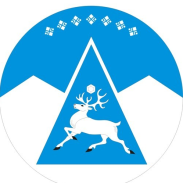 АДМИНИСТРАЦИЯ МУНИЦИПАЛЬНОГО РАЙОНА «ОЛЕНЕКСКИЙ ЭВЕНКИЙСКИЙ НАЦИОНАЛЬНЫЙ РАЙОН»МУНИЦИПАЛЬНОЕ КАЗЕННОЕ УЧРЕЖДЕНИЕ «ОЛЕНЕКСКОЕ РАЙОННОЕ УПРАВЛЕНИЕ ОБРАЗОВАНИЯ» ОГРН 1021401976540     ИНН 1422000339678480 Оленекский районсело Оленекул. Октябрьская, 69тел.  8(41169)2-13-53, факс 2-12-01E-mail: mouo_olenek@mail.ru